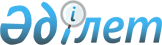 О признании утратившим силу решения областного маслихата от 11 декабря 2015 года № 367 "Об утверждении Положения коммунального государственного учреждения "Ревизионная комиссия по Актюбинской области"Решение маслихата Актюбинской области от 5 июня 2020 года № 537. Зарегистрировано Департаментом юстиции Актюбинской области 11 июня 2020 года № 7174
      В соответствии со статьями 27, 44 и 50 Закона Республики Казахстан от 6 апреля 2016 года "О правовых актах", Актюбинский областной маслихат РЕШИЛ:
      1. Признать утратившим силу решение областного маслихата от 11 декабря 2015 года № 367 "Об утверждении Положения коммунального государственного учреждения "Ревизионная комиссия по Актюбинской области" (зарегистрированное в Реестре государственной регистрации нормативных правовых актов № 4684, опубликованное 1 февраля 2016 года в информационно-правовой системе нормативных правовых актов Республики Казахстан "Әділет").
      2. Настоящее решение вводится в действие по истечении десяти календарных дней после дня его первого официального опубликования.
					© 2012. РГП на ПХВ «Институт законодательства и правовой информации Республики Казахстан» Министерства юстиции Республики Казахстан
				
      Председатель сессии 
областного маслихата 

К. Кенжебаев

      Секретарь областного маслихата 

С. Калдыгулова
